Name  _________________________________________________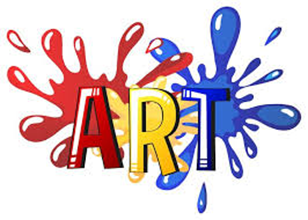 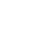 This week, I would like for you to make a “Color Wheel” out of found items.  It’s easy.  Simply collect items that are Primary and Secondary colors and arrange them in a circle (see the samples below). Take a picture of your color wheel, print it and add it to your art portfolio.   Have fun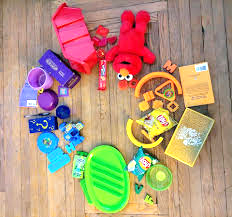 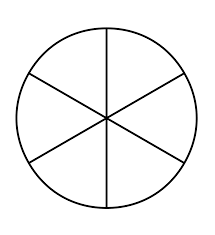 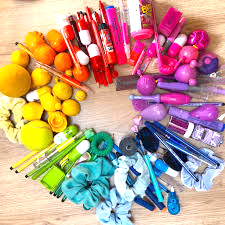 